Venomous Heroes & VillainsDue by start of class [date] (note that we’ll workshop and revise your summary after this)15 Class Points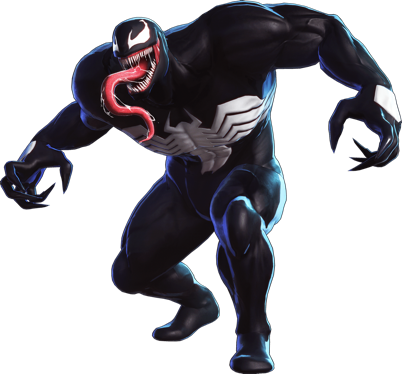 Much like comic book characters, venomous herps come in all shapes and sizes, and yet they remain woefully under-represented in superhero media. With this in mind, I propose that we assemble our own collective of super-powered humanoids! Your Assignment: Working as a group, develop your own venomous herp themed hero/villain/antihero to join the HSU (Herpetology Scienc-ematic Universe). You will present your characters to the class in a 2–3-minute power point presentation on [date].Your presentation should have two parts: Inspiration & Character which should include the following:InspirationAn image of the species that inspired your character’s powers (1 point)That species common and scientific name (1 point)The species native range (1 point)At least one new fact about the species’ venom and/or venom system that includes a citation (3 points)At least one fact about the species’ natural history that includes a citation (3 points)CharacterA super-persona based off one species of venomous herp (example: Western Diamondback Rattlesnake Woman). Feel free to be creative with their super name! (1 point)Have at least two superpowers based off characteristics of that species (2 points)Have at least one weakness based off characteristics of that species (1 points)A brief background story of how your character was bestowed with their powers, that is somewhat consistent with your species’ natural history (No radioactive king cobra bites in Antarctic research labs here!) (1 point)At least one of the following (1 point):An artistic renderings of your characterA clever name for their secret identity (maybe look at scientific names for inspiration?)A catchy theme-songA celebrity casting for your character’s cinematic debut